К8-0Входная контрольная работа по алгебре 8 классНаибольшая возможная сумма баллов равна 14. Отметка "3" ставится за 5-8 баллов, отметка "4" – за 9-11 баллов, отметка "5" – за 12-14 баллов. Вариант 1К8-0Входная контрольная работа по алгебре 8 классНаибольшая возможная сумма баллов равна 14. Отметка "3" ставится за 5-8 баллов, отметка "4" – за 9-11 баллов, отметка "5" – за 12-14 баллов. Вариант 2I уровень. В заданиях 1–5 укажите букву верного ответа.1. Найдите значение выражения х2–2х+1 при х=–10. А. 100                       Б. 121                             В. –121                                  Г. 812. Разложите многочлен 3а2–12ab на множители.А. 3(a–4ab2)             Б. 3(a–2b)(a+2b)            В.          Г.  3a(a–4b)3. Возведите в степень (2x3y)2А. 6х5у2                  Б. 4x5y2                          В.  4х6у2                           Г. 12x6y44. Решите уравнение 2(2х–6)=0А. 2                         Б. –3                                 В. 3                           Г. 2 и 3 5. Брат на 2 года младше сестры. Сколько лет сестре и сколько брату, если вместе им 18 лет? Буквой х обозначен возраст сестры. Какое из приведенных ниже уравнений составлено верно?А. х+2х=18               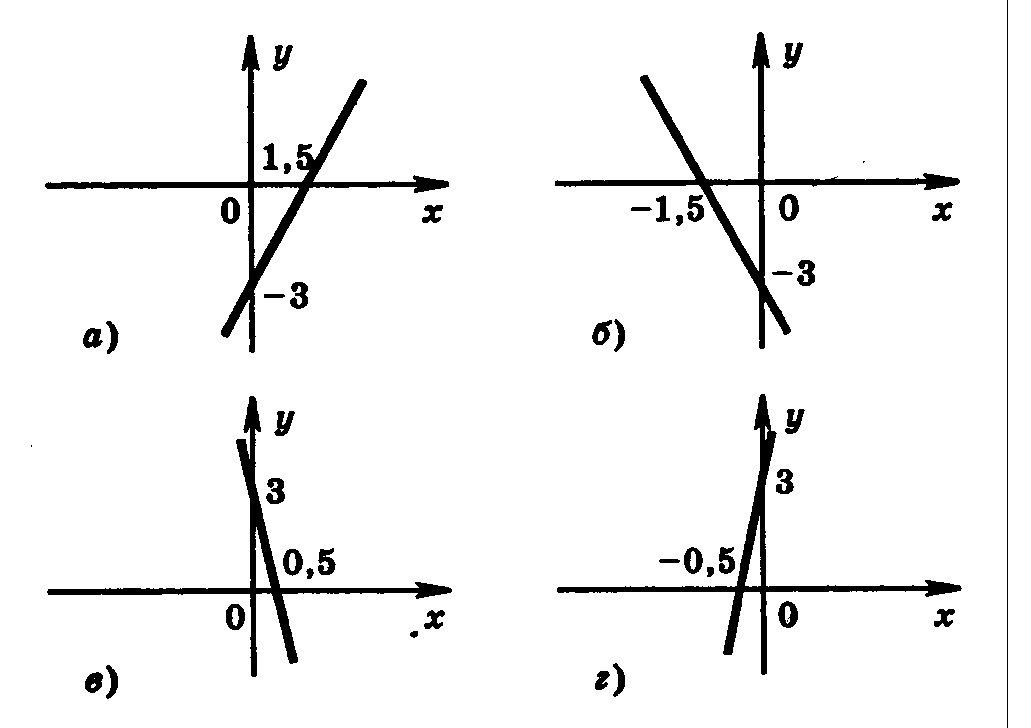 Б. х+(х–2)=18                   В. х+(х+2)=18                       Г. х+0,5х=18             6. На каком рисунке изображен график функции у=3–6х?.I уровень. В заданиях 1–5 укажите букву верного ответа. 1. Найдите значение выражения х2+2х+1 при х=–10.А. 100                      Б. 121                                В. –121                               Г. 812. Разложите многочлен 2аb–18b2 на множители.А. 2(ab–9b2)           Б. 2b(a–3b)(a+3b)            В. b(2a–9b)        Г.  2b(a–9b)3. Возведите в степень (3x2y)3А. 27х5у3                   Б. 27x6y3                          В.  3х5у                                 Г. 3x5y34. Решите уравнение 2(3х+6)=0А. 2                         Б. –2                                В. 3 и –2                          Г. 2 и 3 5. Брат в 2 раза старше сестры. Сколько лет сестре и сколько брату, если вместе им 20 лет? Буквой х обозначен возраст сестры. Какое из приведенных ниже уравнений составлено верно?А. х+2х=18                Б. х+(х–2)=18                  В. х+(х+2)=18                   Г. 6. На каком рисунке изображен график функции у=–2х–3?II уровень. В заданиях 7–8 напишите полное решение.7. Решите уравнение 4х2–9=0.8. Вычислите II уровень. В заданиях 7–8 напишите полное решение7. Решите уравнение 9х2–16=0.8. Вычислите III уровень. В заданиях 7–8 напишите полное решение.9. Катер шел 2 ч по течению реки и 3 ч против течения. Всего он прошел 148 км. Найдите собственную скорость катера, если скорость течения реки равна 2 км/ч.10.  Решите систему уравнений III уровень. В заданиях 7–8 напишите полное решение.9. За 7 книг и 5 альбомов заплатили 460 р. Сколько стоит книга, если альбом дороже книги на 20 р.?10. Решите  систему уравнений 